МИНИСТЕРСТВО ПРОМЫШЛЕННОСТИ И ТОРГОВЛИ ПЕРМСКОГО КРАЯПРИКАЗот 14 февраля 2023 г. N 03-01-03-30О СОЗДАНИИ ЭКСПЕРТНОГО СОВЕТА ОСОБОЙ ЭКОНОМИЧЕСКОЙ ЗОНЫПРОМЫШЛЕННО-ПРОИЗВОДСТВЕННОГО ТИПА "ПЕРМЬ"В соответствии с частью 10 статьи 13 Федерального закона от 22 июля 2005 г. N 116-ФЗ "Об особых экономических зонах в Российской Федерации", постановлением Правительства Российской Федерации от 16 июля 2022 г. N 1280 "О создании на территориях муниципальных образований город Пермь и "Пермский муниципальный район" Пермского края особой экономической зоны промышленно-производственного типа", соглашением о создании на территориях муниципальных образований город Пермь и "Пермский муниципальный район" Пермского края особой экономической зоны промышленно-производственного типа "Пермь" от 08 августа 2022 г. N С-164-ДВ/Д14, соглашением о передаче полномочий по управлению особой экономической зоной Правительству Пермского края от 13 сентября 2022 г. N С-193-ДВ/Д14 и распоряжением Правительства Пермского края от 14 декабря 2022 года N 439-рп "О распределении полномочий по управлению особой экономической зоной промышленно-производственного типа "Пермь", созданной на территориях муниципальных образований город Пермь и "Пермский муниципальный район" Пермского края" приказываю:1. Создать Экспертный совет особой экономической зоны промышленно-производственного типа "Пермь".2. Утвердить прилагаемые:2.1. Положение об Экспертном совете особой экономической зоны промышленно-производственного типа "Пермь";2.2. состав Экспертного совета особой экономической зоны промышленно-производственного типа "Пермь".3. Контроль за исполнением настоящего приказа оставляю за собой.Заместитель председателяПравительства - министрА.В.ЧИБИСОВУТВЕРЖДЕНОприказомМинистерства промышленностии торговли Пермского краяот 14.02.2023 N 03-01-03-30ПОЛОЖЕНИЕОБ ЭКСПЕРТНОМ СОВЕТЕ ОСОБОЙ ЭКОНОМИЧЕСКОЙ ЗОНЫПРОМЫШЛЕННО-ПРОИЗВОДСТВЕННОГО ТИПА "ПЕРМЬ"1. Общие положения1.1. Экспертный совет особой экономической зоны промышленно-производственного типа "Пермь" (далее - экспертный совет) создается в целях реализации переданных Министерством экономического развития Российской Федерации Правительству Пермского края полномочий по управлению особой экономической зоной промышленно-производственного типа "Пермь", созданной на территориях г. Перми и Пермского муниципального района Пермского края (далее - ОЭЗ ППТ "Пермь"), в соответствии с Соглашением о создании на территориях муниципальных образований город Пермь и "Пермский муниципальный район" Пермского края особой экономической зоны промышленно-производственного типа "Пермь" от 08 августа 2022 г. N 164-ДВ/Д14, приказом Министерства экономического развития Российской Федерации от 24 августа 2022 г. N 450 "О передаче Правительству Пермского края отдельных полномочий по управлению особой экономической зоной "Пермь", созданной на территории муниципальных образований г. Пермь и "Пермский муниципальный район" Пермского края", Соглашением о передаче полномочий по управлению особой экономической зоной Правительству Пермского края от 13 сентября 2022 г. N С-193-ДВ/Д14, распоряжением Правительства Пермского края от 14 декабря 2022 г. N 439-рп "О распределении полномочий по управлению особой экономической зоной промышленно-производственного типа "Пермь", созданной на территориях муниципальных образований город Пермь и "Пермский муниципальный район" Пермского края" и является коллегиальным органом, действующим на постоянной основе.1.2. Экспертный совет является коллегиальным органом и действует на постоянной основе.1.3. Экспертный совет в своей деятельности руководствуется Конституцией Российской Федерации, Федеральным законом от 22 июля 2005 г. N 116-ФЗ "Об особых экономических зонах в Российской Федерации" (далее - Федеральный закон), указами и распоряжениями Президента Российской Федерации, постановлениями и распоряжениями Правительства Российской Федерации, нормативными правовыми актами федеральных органов исполнительной власти, законодательством Пермского края, а также настоящим Положением.2. Полномочия экспертного совета2.1. Осуществляет в соответствии со статьей 13 Федерального закона оценку бизнес-планов, представленных лицами, намеревающимися получить статус резидента ОЭЗ ППТ "Пермь", и по результатам оценки бизнес-плана принимает решение о поддержке бизнес-плана либо об отказе в поддержке бизнес-плана.2.2. Принимает в соответствии с частью 1 статьи 10 Федерального закона решение об осуществлении промышленно-производственной или технико-внедренческой деятельности в ОЭЗ ППТ "Пермь".2.3. Принимает решение о возложении в соответствии с частью 12 статьи 13 Федерального закона исполнения одного или нескольких обязательств по внесению изменений в бизнес-план на лицо, намеревающееся получить статус резидента ОЭЗ ППТ "Пермь" и представившее в установленном Федеральным законом порядке заявку на заключение соглашения об осуществлении промышленно-производственной или технико-внедренческой деятельности.2.4. На основании обращения резидента ОЭЗ ППТ "Пермь" с заявлением об изменении условий соглашения об осуществлении промышленно-производственной или технико-внедренческой деятельности, связанных с изменением бизнес-плана, принятие в соответствии с частью 4 статьи 18 Федерального закона решения о поддержке бизнес-плана либо об отказе в поддержке бизнес-плана, а также о возложении в соответствии с частью 5 статьи 18 Федерального закона на такого резидента исполнения одного или нескольких обязательств по внесению изменений в бизнес-план.2.5. Разрабатывает и утверждает порядок рассмотрения заявки на заключение соглашения об осуществлении производственно-промышленной или технико-внедренческой деятельности в ОЭЗ ППТ "Пермь" и заявления об изменении условий соглашения об осуществлении производственно-промышленной или технико-внедренческой деятельности в ОЭЗ ППТ "Пермь".(п. 2.5 введен Приказом Министерства промышленности и торговли Пермского края от 22.02.2023 N 03-01-03-37)3. Состав и организация работы экспертного совета3.1. Экспертный совет состоит из председателя экспертного совета, заместителя председателя экспертного совета, ответственного секретаря экспертного совета и членов экспертного совета.Общий количественный состав экспертного совета должен составлять не менее 13 и не более 25 человек.3.2. Председателем экспертного совета является заместитель председателя Правительства - министр промышленности и торговли Пермского края. Заместитель председателя экспертного совета назначается председателем экспертного совета из числа членов экспертного совета.3.3. Председатель экспертного совета:3.3.1. осуществляет общее руководство деятельностью экспертного совета;3.3.2. председательствует на заседаниях экспертного совета;3.3.3. определяет дату, место, время проведения и повестку заседаний экспертного совета;3.3.4. подписывает протокол заседания экспертного совета;3.3.5. принимает решения о привлечении к участию на заседаниях экспертного совета экспертов, не входящих в состав экспертного совета;3.3.6. принимает решение о создании временных или постоянных рабочих групп для организации оперативного осуществления полномочий экспертного совета.3.4. В случае временного отсутствия председателя экспертного совета его функции исполняет заместитель председателя экспертного совета по поручению председателя экспертного совета.3.5. Ответственный секретарь экспертного совета:3.5.1. извещает членов экспертного совета о дате, времени, месте и повестке заседания экспертного совета не менее чем за 3 дня до проведения заседания экспертного совета, а также направляет членам экспертного совета копии заявок на заключение соглашения об осуществлении промышленно-производственной или технико-внедренческой деятельности в промышленно-производственной особой экономической зоне (далее - соглашение) с прилагаемыми к ним копиями бизнес-планов и (или) копии заявлений о внесении изменений условий соглашения, связанных с изменением бизнес-плана, с прилагаемыми к ним копиями бизнес-планов (далее - материалы) (о дате и повестке заседания экспертного совета при проведении заседания в заочной форме - не позднее 2 дней до даты проведения заседания экспертного совета путем направления опросных листов с проектами решений);(п. 3.5.1 в ред. Приказа Министерства промышленности и торговли Пермского края от 22.02.2023 N 03-01-03-37)3.5.2. ведет протокол заседания экспертного совета;3.5.3. осуществляет оформление протокола заседания экспертного совета в течение 5 рабочих дней со дня проведения заседания экспертного совета;3.5.4. размещает протокол заседания на официальном сайте Министерства промышленности и торговли Пермского края в информационно-телекоммуникационной сети "Интернет" (https://minpromtorg.permkrai.ru/) в срок, установленный в пункте 4.8 настоящего Положения;(в ред. Приказа Министерства промышленности и торговли Пермского края от 22.02.2023 N 03-01-03-37)3.5.5. направляет протокол заседания экспертного совета на исполнение ответственным лицам в срок, указанный в пункте 4.8 настоящего Положения.(в ред. Приказа Министерства промышленности и торговли Пермского края от 22.02.2023 N 03-01-03-37)3.6. Члены экспертного совета:3.6.1. знакомятся с материалами, подготовленными к заседанию экспертного совета;3.6.2. участвуют в анализе бизнес-планов, представленных лицами, намеревающимися получить статус резидента ОЭЗ ППТ "Пермь", для заключения соглашения;3.6.3. участвуют в анализе обращений резидентов ОЭЗ ППТ "Пермь" с заявлением об изменении условий соглашения, связанных с изменением бизнес-плана, в том числе обстоятельств, повлекших необходимость внесения изменений в соглашение;3.6.4. участвуют в подготовке экспертных заключений по результатам анализа бизнес-планов;3.6.5. вносят предложения о возложении экспертным советом в соответствии с частью 12 статьи 13 Федерального закона исполнения одного или нескольких обязательств по внесению изменений в бизнес-план на лицо, намеревающееся получить статус резидента ОЭЗ ППТ "Пермь" для заключения соглашения и представившее в установленном Федеральным законом порядке заявку на заключение соглашения;3.6.6. вносят предложения о проведении заседаний экспертного совета с учетом сроков, установленных Федеральным законом и настоящим Положением;3.6.7. при принятии решений руководствуются решениями наблюдательного совета особой экономической зоны промышленно-производственного типа "Пермь".4. Регламент работы экспертного совета4.1. Заседания экспертного совета проводятся по мере поступления материалов, но не позднее 40 рабочих дней со дня получения заявки на заключение соглашения и бизнес-плана Министерством промышленности и торговли Пермского края.4.2. Заседание экспертного совета является правомочным, если на нем присутствует более половины членов утвержденного состава экспертного совета, включая членов экспертного совета, принимающих участие в заседании экспертного совета в форме видеоконференции в соответствии с пунктом 4.3 настоящего Положения.4.3. Участие члена экспертного совета в его заседании и в голосовании при принятии экспертным советом решений через представителя не допускается.Член экспертного совета, который не может присутствовать на заседании экспертного совета, представляет письменное мнение по каждому рассмотренному им материалу. Письменное мнение члена экспертного совета по каждому рассмотренному им материалу должно быть представлено им ответственному секретарю экспертного совета не менее чем за 1 рабочий день до дня проведения заседания экспертного совета.4.4. Заседания экспертного совета проводятся в очном формате (в том числе посредством видео-конференц-связи) в заочной форме (в случае необходимости оперативного решения вопросов, за исключением вопросов, связанных с осуществлением полномочий экспертного совета, предусмотренных пунктами 2.1, 2.3, 2.4 настоящего Положения).Письменные мнения, представленные членами экспертного совета, озвучиваются председательствующим на заседании экспертного совета до начала голосования по каждому рассмотренному экспертным советом материалу.Письменные мнения, представленные членами экспертного совета, включаются ответственным секретарем экспертного совета в протокол заседания экспертного совета.В случае участия члена экспертного совета на заседании экспертного совета посредством видео-конференц-связи, он направляет ответственному секретарю экспертного совета не менее чем за 1 рабочий день до дня проведения заседания экспертного совета свое письменное мнение по рассмотренным им материалам.В случае проведения заседания в заочной форме проходит заочное голосование по вопросам повестки заседания экспертного совета путем заполнения, подписания направленного в соответствии с пунктом 3.5.1 настоящего Положения члену экспертного совета опросного листа заочного голосования по вопросам повестки заседания экспертного совета с проектами решений по форме согласно приложению к настоящему Положению и направления путем использования средств факсимильной связи, электронной почты, в оригинале в адрес Министерства не позднее даты проведения заседания.Решение, принимаемое в заочной форме, считается принятым, если подписанные опросные листы с проектами решений получены не менее чем от половины утвержденного состава экспертного совета.(п. 4.4 в ред. Приказа Министерства промышленности и торговли Пермского края от 22.02.2023 N 03-01-03-37)4.5. Решения экспертного совета принимаются простым большинством голосов членов экспертного совета, принявших участие в заседании экспертного совета, в том числе в форме видеоконференции. Каждый член экспертного совета обладает одним голосом. При равенстве голосов голос председательствующего на заседании экспертного совета является решающим.Голосование при проведении заседания экспертного совета в формате происходит путем озвучивания присутствующими на заседании экспертного совета членами экспертного совета устного "за", "против".4.6. Не позднее чем через 40 рабочих дней со дня получения Министерством промышленности и торговли Пермского края заявки на заключение соглашения и бизнес-плана экспертный совет по результатам оценки бизнес-плана принимает и направляет в Министерство промышленности и торговли Пермского края одно из следующих решений:- о поддержке бизнес-плана;- об отказе в поддержке бизнес-плана.4.7. Решения экспертного совета оформляются протоколами (в том числе по итогам заочного голосования по вопросам повестки заседания экспертного совета), которые подписываются председателем экспертного совета (председательствующим на заседании экспертного совета) в течение 10 рабочих дней со дня проведения заседания экспертного совета.(п. 4.7 в ред. Приказа Министерства промышленности и торговли Пермского края от 22.02.2023 N 03-01-03-37)4.8. Протоколы заседаний экспертного совета в течение 10 рабочих дней даты их подписания председателем экспертного совета направляются ответственным секретарем экспертного совета на исполнение ответственным лицам и размещаются на официальном сайте Министерства промышленности и торговли Пермского края в информационно-телекоммуникационной сети "Интернет" по адресу: https://minpromtorg.permkrai.ru/.4.9. Организационно-техническое обеспечение деятельности экспертного совета осуществляет управляющая компания - акционерное общество "Управляющая компания "ОЭЗ Пермь".Приложениек Положениюоб Экспертном советеособой экономической зоныпромышленно-производственноготипа "Пермь"Опросный лист для заочного голосования по вопросам повесткизаседания Экспертного совета особой экономической зоныпромышленно-производственного типа "Пермь"Вопрос 1:_________________________________________________________________Проект решения:___________________________________________________________Вопрос 2:_________________________________________________________________Проект решения:___________________________________________________________Заполненный и подписанный опросный лист для заочного голосования направляется по факсу ______________, либо по электронной почте _______________, либо в оригинале в срок не позднее ______________/дата, время/.Без подписи члена экспертного совета опросный лист является недействительным.Опросный лист, поступивший по истечении вышеуказанного срока, не учитывается при подсчете голосов и подведении итогов заочного голосования.Член экспертного совета:УТВЕРЖДЕНприказомМинистерства промышленностии торговли Пермского краяот 03.02.2023 N 03-01-03-30СОСТАВЭКСПЕРТНОГО СОВЕТА ОСОБОЙ ЭКОНОМИЧЕСКОЙ ЗОНЫПРОМЫШЛЕННО-ПРОИЗВОДСТВЕННОГО ТИПА "ПЕРМЬ"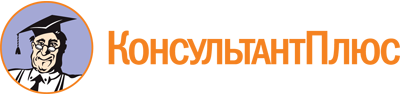 Приказ Министерства промышленности и торговли Пермского края от 14.02.2023 N 03-01-03-30
(ред. от 21.08.2023)
"О создании Экспертного совета особой экономической зоны промышленно-производственного типа "Пермь"Документ предоставлен КонсультантПлюс

www.consultant.ru

Дата сохранения: 03.11.2023
 Список изменяющих документов(в ред. Приказов Министерства промышленности и торговли Пермского краяот 22.02.2023 N 03-01-03-37, от 21.08.2023 N 03-01-03-206)Список изменяющих документов(в ред. Приказа Министерства промышленности и торговли Пермского краяот 22.02.2023 N 03-01-03-37)Список изменяющих документов(введено Приказом Министерства промышленности и торговли Пермского краяот 22.02.2023 N 03-01-03-37)20годаЗАОтметить только один из вариантов ответаПРОТИВОтметить только один из вариантов ответаЗАОтметить только один из вариантов ответаПРОТИВОтметить только один из вариантов ответа______________________(подпись)/____________________________(Ф.И.О.)Список изменяющих документов(в ред. Приказа Министерства промышленности и торговли Пермского краяот 21.08.2023 N 03-01-03-206)Чибисов Алексей Валерьевич-заместитель председателя Правительства - министр промышленности и торговли Пермского края, председатель экспертного советаДегтярева Елена Владимировна-первый заместитель министра промышленности и торговли Пермского края, ответственный секретарь экспертного советаЧлены экспертного совета:Члены экспертного совета:Члены экспертного совета:Батуева Любовь Сергеевна-заместитель руководителя Управления Федеральной налоговой службы по Пермскому краю (по согласованию)Белов Вячеслав Артурович-Президент союза "Пермская торгово-промышленная палата" (по согласованию)Володина Галина Емельяновна-директор ФГАОУ ВО Пермский филиал Национального исследовательского университета "Высшая школа экономики" (по согласованию)Пименова Ирина Геннадьевна-заместитель начальника департамента - начальник управления промышленности, инвестиций и предпринимательства Департамента экономики и промышленной политики Администрации города Перми (по согласованию)Пономарев Михаил Владимирович-директор Фонда "Региональный центр инжиниринга" (по согласованию)Солдатов Александр Андреевич-заместитель директора Департамента регионального развития Министерства экономического развития Российской Федерации (по согласованию)Соснин Эдуард Олегович-министр экономического развития и инвестиций Пермского краяФурман Яна Валерьевна-генеральный директор государственного бюджетного учреждения Пермского края "Агентство инвестиционного развития" (по согласованию)Хомылева Алена Алексеевна-и.о. директора Фонда "Региональный фонд развития промышленности Пермского края" (по согласованию)Цветов Владимир Юрьевич-глава муниципального округа - глава администрации Пермского муниципального округаШулькин Илья Григорьевич-генеральный директор акционерного общества "Управляющая компания "ОЭЗ Пермь" (по согласованию)